  ИНСТИТУТ РАЗВИТИЯ ОБРАЗОВАНИЯ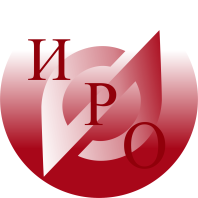 ГОСУДАРСТВЕННОЕ АВТОНОМНОЕ УЧРЕЖДЕНИЕ ДОПОЛНИТЕЛЬНОГО ПРОФЕССИОНАЛЬНОГО ОБРАЗОВАНИЯ  ЯРОСЛАВСКОЙ  ОБЛАСТИИНФОРМАЦИОННОЕ ПИСЬМОО проведении видеоконференции  «Мультикультурность: компетентность современного человека – способы формирования и эффективные практики»24.10. 2019Уважаемые коллеги!         В «Стратегии развития воспитания в Российской Федерации до 2025 года», в «Программе развития воспитания в Ярославской области на 2017-2020 годы» особое внимание уделяется вопросам поликультурного образования, идеям межкультурного согласия и межкультурной коммуникации.  Проблемы межэтнического взаимодействия, общения разных национальностей, вопросы гармонизации межнациональных отношений в детских группах и коллективах, толерантность, терпимость к другим точкам зрения, этика поведения в межличностном и социальных контекстах, умения вести конструктивный диалог с представителями разных культур -   остаются чрезвычайно важными в системе российского образования.  Семья играет ведущую роль в формировании межэтнический толерантной личности и личный пример родителей является основным методом формирования межэтнической толерантности, то совместная работа образовательной организации и родителей позволяет добиться лучших результатов в развитии нравственных качеств детей, в формировании межэтнический толерантной личности, в повышении знаний детей о культуре своего народа и других этнокультур, способности выстраивать отношения в поликультурной среде.           В связи с этим в 2019 году в ГАУ ДПО   ЯО «Институт развития образования» на кафедре общей педагогики и психологии  продолжается реализация регионального инновационного проекта «Мультикультурность: компетентность современного человека»  и   запланированы различные мероприятия: семинары, круглые столы, видеоконференции, курсы повышения квалификации «Профилактика межэтнических конфликтов через гармонизацию межнациональных отношений в поликультурной образовательной среде» Развитие поликультурного образования и воспитания в Ярославской области, распространение   идей гармонизации межнациональных отношений в поликультурной образовательной среде требует объединения всех социальных институтов. Цель видеоконференции: оказание практической помощи педагогам, работающим по формированию культуры межнациональных отношений;  выявление адресов педагогического опыта по формированию и реализации   поликультурного образования и воспитания; К участию к вебинару приглашаются: -педагогические работники образовательных организаций ЯО-педагогические работники муниципальных методических служб;-руководители образовательных организаций основного общего и дополнительного образования детей;- представители общественных организаций;-заинтересованные лица.	Регламент организации и проведения видеоконференции:-место проведения: ГАУ  ДПО ЯО «Институт развития образования» (г. Ярославль, ул. Богдановича, 16), аудитория 323;-дата проведения видеоконференции:24.10.2019;- время видеоконференции с 11.00 – 12.00;-регистрация участников:10.50 –11.00;-условия участия в видеоконференции:Контактная информация: г. Ярославль, ул. Богдановича, д. 16, каб.304, 405;телефон: 8(4825) 23-08-14Контактное лицо: старший преподаватель кафедры общей педагогики и психологии ГАУ ДПО ЯО ИРО – Медведева Светлана Александровна (электронный адрес: sve.medvedeva2012@yandex.ru )								  Организационный комитет вебинара:Медведева С.А., старший преподаватель кафедры общей педагогики и психологии.Форма участия в вебинаре: очное присутствие (ГАУ ДПО ЯО ИРО ул.Богдановича, 16) или трансляция в интернете в он-лайн режиме.  Для подключения в он-лайн режиме  необходимо зарегистрироваться и пройти по ссылке:    http://m.mirapolis.ru/m/miravr/8202695846  Вопросы, связанные с подключением он-лайн трансляции, направлять по электронному адресу gaynullin@iro.yar.ru или по телефону 8(4852) 23-09-72.Исп. С.А. Медведева   Видеоконференция 20 апреля с 10.00  Одна из важнейших задач, стоящих перед общеобразовательными учреждениями России сегодня — это подготовка ответственного гражданина, способного самостоятельно мыслить и оценивать происходящее, строить свою жизнь и деятельность в соответствии с собственными интересами и с учётом интересов и требований окружающих его людей и общества в целом. Решение данной задачи связано с формированием устойчивых нравственных качеств личности учащегося и педагога-воспитателя современной образовательной организации. В современном обществе  отражаются  качественные изменения социокультурного пространства, смена общественно-экономической формации и мировоззренческой парадигмы.  Процессы глобализации и интеграции различных культур, взаимодействие между различными этносами и народами обуславливает необходимость формирования в социуме согласия и взаимопонимания, толерантного отношения к культурным ценностям, традициям и обычаям представителей иных этнических общностей при одновременном развитии национального и культурного наследия народов, их этнической самобытности.Культурное и этническое многообразие является сегодня одним из источников социальной напряженности. В России, как в многонациональном государстве важнейшим стабилизирующим фактором является межэтническая толерантность. Именно она выступает основой межнационального общения, так как каждый народ имеет право на сохранение и развитие своей национальной культуры, с одной стороны, как основного фактора самобытности, с другой, как органической части общечеловеческой культуры с учетом сохранения баланса во взаимоотношениях между народами. Это становится особенно актуальным в образовательных организациях, где обучается большое количество детей разных национальностей. По всероссийской переписи в РФ проживают около 200 различных национальностей, а в Ярославской области около 150.      В современном обществе, когда всё чаще отмечается различные проявления эмоциональной ограниченности, замкнутости на собственных интересах, нарастание жестокости, агрессивности, межэтнической напряженности проблема духовно-нравственного развития и воспитания молодого поколения становится всё более актуальной.      Образовательные организации в России   сегодня находятся в поиске эффективных механизмов, путей решения вопросов планирования, функционирования, развития, взаимодействия культур и языков, определения их роли в обществе. Система образования является   одним из ведущих механизмов преодоления деструктивных процессов в социальной жизни, формирования гармоничных межкультурных отношений в обществе, толерантного взаимодействия с представителями других этносов и культур.    Образование — это та же культурная деятельность по сохранению суммы инновационных прецендентов образовательной деятельности и созданию новых; она живая, гибкая, многообразная и неопределённая область прагматического знания и социального действия. Образование осмысливает видимое пространство уникальных прецендентов общения и самоорганизации, развития и саморазвития, самообразования и учения ребенка и взрослого, в процессе активного включения ребёнка в  культурные процессы и пространство культуры в целом.       Образовательная среда сегодня отличается этническим, конфессиональным, социально-политическим и культурным разнообразием, отражающая поликультурное пространство жизни России и мира, что необходимо учитывать в процессе учебной и воспитательной деятельности.В «Стратегии развития воспитания в Российской Федерации до 2025 года», в «Программе развития воспитания в Ярославской области на 2017-2020 годы» особое внимание уделяется вопросам поликультурного образования, идеям межкультурного согласия и межкультурной коммуникации.  Проблемы межэтнического взаимодействия, общения разных национальностей, вопросы гармонизации межнациональных отношений в детских группах и коллективах, толерантность, терпимость к другим точкам зрения, этика поведения в межличностном и социальных контекстах, умения вести конструктивный диалог с представителями разных культур -   остаются чрезвычайно важными в системе российского образования. В последних нормативно-правовых актах, относящихся к системе образования и воспитания, много вопросов уделяется «единству федерального культурного и образовательного пространства, защите и развитии системой образования национальных культур, региональных культурных традиций и особенностей в условиях многонационального государства» ВЫСТУПАЮЩИЕ:Титова Людмила Григорьевна, доктор политических наук, профессор ЯГПУ Тема: Национальные культуры в эпоху глобализацииСелицкий Дмитрий Антонович, социальный педагог, МОУ СШ №7 города Тутаева Тема: Формирование толерантной образовательной среды ресурсами школьного музеяАнтонова Оксана Юрьевна, библиограф Информационного центра ГАУ ДПО ЯО ИРО Тема: Роль библиотечно-информационных центров в формировании поликультурных компетенций у участников образовательных отношенийКопусова Татьяна Валентиновна, зам. дир по УВР МОУ Михайловской СОШ